2015-2016
IHE Masters Performance ReportUniversity of North Carolina Greensboro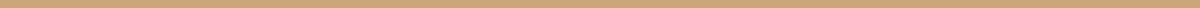 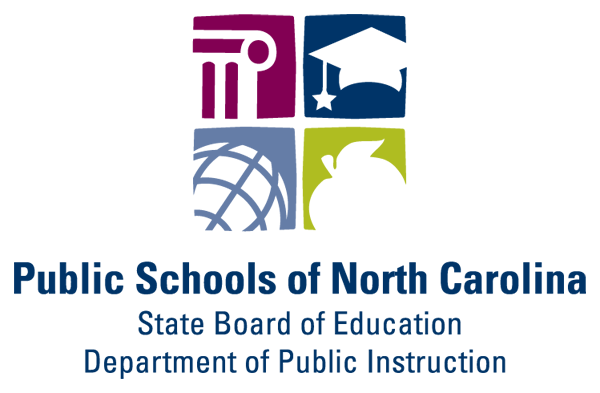 Overview of Master's ProgramMaster’s degrees leading to initial “A” licensure or advanced competencies "M" licensure are offered by the School of Education (SOE), the College of Arts and Sciences (CAS), the School of Health and Human Sciences (HHS), and the School of Music, Theatre and Dance (MTD). The SOE Department of Teacher Education and Higher Education offers an MAT (Masters of Arts in Teaching) for initial licensure in Elementary Education, English as a Second Language, Middle Grades Education, and Secondary Science and Social Studies, as well as an M.Ed. for advanced licensure in Elementary Education, Elementary Mathematics, Elementary Science, English as a Second Language, Middle Grades/Secondary English Language Arts, Middle Grades/Secondary Mathematics, Middle Grades/Secondary Science, Middle Grades/Secondary Social Studies, Instructional Technology (on moratorium), and Reading. The Department of Library and Information Studies also offers Instructional Technology (on moratorium) and a post-baccalaureate certificate program in Special Endorsement in Computer Education.The SOE Department of Specialized Education Services (SES) offers an M.Ed. for individuals who hold initial licensure in Special Education: General Curriculum. SES M.Ed. candidates who hold a teaching license in another area must take at least six semester hours of pre-requisites. Candidates who do not hold a teaching license must complete a post-baccalaureate licensure program prior to enrolling in the M.Ed. program. The College of Arts and Sciences Department of Language, Literature and Cultural Studies offers an MAT and an M.Ed. in French and Spanish. The CAS Department of Classical Studies offered an M.Ed. in Latin, discontinued in Spring 2016, and the MTD Department of Dance and Department of Music Education offer an M.A. and M.M. respectively, all leading to advanced competencies licensure. The School of Education Department of Specialized Education Services and the Health and Human Sciences Department of Human Development and Family Studies jointly offer an M.Ed. in Birth-Kindergarten: Interdisciplinary Studies in Education and Development. The M.A. in Dance Education; the M.Ed. in Birth-Kindergarten, Elementary Mathematics, Latin and Reading; and the MLIS School Media are approved as online programs. The post-baccalaureate certificate in Birth-Kindergarten and Computer Education, the post-baccalaureate licensure program in Special Education, and the post-masters certificate in School Counseling, are also offered online. Several programs are offered at off campus locations. In 2015-16 these included M.Ed. programs in Elementary Mathematics and Middle Grades/Secondary Mathematics.All of the master's programs require a culminating initial or advanced competencies portfolio that demonstrates the candidates’ meeting North Carolina graduate teaching standards. Special Features of Master's ProgramMaster's coursework and clinical practice are aligned with state and national standards, as well as the UNCG Conceptual Framework: “The mission of professional education at The University of North Carolina at Greensboro is to ensure ‘Access to Opportunities through Teaching, Learning and Caring.’ This requires excellence in all our programs through alignment to state and national standards; explicit connections between research, theory and practice; candidates’ acquisition of the knowledge, skills and dispositions of their disciplines; detailed evaluation of our candidates’ continual professional growth; collaboration among stakeholders; ongoing self-study; and an overriding commitment to fostering beliefs and actions that promote education for all. Toward these ends, our unit and programs focus on six areas: leadership, professional knowledge, professional practice, educational environments, data-informed decision making, and professional growth to support the learning of all children in the context of 21st century complexity and dynamic change.” All programs were reviewed and revised by 2010-11, in alignment with new UNCG Teachers Academy Conceptual Framework and with state and national standards. The unit was re-accredited by NCATE in 2015. Programs continue to use data to inform program self-study and improvement.I. CHARACTERISTICS OF STUDENTSHeadcount of students formally admitted to and enrolled in programs leading to licensure.Program Completers (reported by IHE).Quality of students admitted to programs during report year.Scores of program completers on professional and content area examinations.Initially Licensed Teachers: Refers to individuals from your IHE graduate program employed by public schools. (Lateral Entry teachers are included)Time from admission into the graduate teacher education program until program completionFull-TimeFull-TimeFull-TimeFull-TimeFull-TimeMaleFemaleGraduateAmerican Indian/Alaskan Native2American Indian/Alaskan Native0Asian/Pacific Islander0Asian/Pacific Islander11Black, Not Hispanic Origin6Black, Not Hispanic Origin23Hispanic0Hispanic3White, Not Hispanic Origin23White, Not Hispanic Origin93Other2Other6Total33Total136Licensure-OnlyAmerican Indian/Alaskan NativeAmerican Indian/Alaskan NativeAsian/Pacific IslanderAsian/Pacific IslanderBlack, Not Hispanic OriginBlack, Not Hispanic OriginHispanicHispanicWhite, Not Hispanic OriginWhite, Not Hispanic OriginOtherOtherTotalTotalPart-TimePart-TimePart-TimePart-TimePart-TimeMaleFemaleGraduateAmerican Indian/Alaskan Native0American Indian/Alaskan Native1Asian/Pacific Islander0Asian/Pacific Islander1Black, Not Hispanic Origin3Black, Not Hispanic Origin51Hispanic1Hispanic3White, Not Hispanic Origin23White, Not Hispanic Origin154Other3Other9Total30Total219Licensure-OnlyAmerican Indian/Alaskan Native0American Indian/Alaskan Native0Asian/Pacific Islander0Asian/Pacific Islander0Black, Not Hispanic Origin0Black, Not Hispanic Origin12Hispanic1Hispanic3White, Not Hispanic Origin3White, Not Hispanic Origin37Other0Other3Total4Total55Program AreaGraduateGraduateGraduate Licensure OnlyGraduate Licensure OnlyPCCompleted program but has not applied for or is not eligible to apply for a licenseLCCompleted program and applied for licensePCLCPCLCPrekindergarten (B-K)16Elementary (K-6)831Middle Grades (6-9)64Secondary (9-12)92Special Subjects (K-12)139Exceptional Children (K-12)5Vocational Education (7-12)Special Services Personnel1312103Total7030104MeasureGraduateMEAN GPA3.45MEAN MAT Electronic Rubric425.83MEAN MAT WrittenN/AMEAN GRE Electronic 298.28MEAN GRE Written1,036.82MEAN NUMBER OF YEARS TEACHING EXPERIENCE6.67NUMBER EMPLOYED IN NC SCHOOLS188* To protect confidentiality of student records, mean scores based on fewer than five test takers were not printed.* To protect confidentiality of student records, mean scores based on fewer than five test takers were not printed.Comment or Explanation:Comment or Explanation:Specialty Area/Professional Knowledge2014-2015 Program Completers  Licensure Pass Rate2014-2015 Program Completers  Licensure Pass RateSpecialty Area/Professional KnowledgeNumber Taking TestPercent PassingESL9100Elementary Education1*MG-Lang Arts3*MG-Math3*Media Coordinator7100Social Studies (9-12)1*Institution Summary2496* To protect confidentiality of student records, mean scores based on fewer than five test takers were not printed.* To protect confidentiality of student records, mean scores based on fewer than five test takers were not printed.* To protect confidentiality of student records, mean scores based on fewer than five test takers were not printed.Program AreaNumber of Issued Program of Study Leading to LicensureNumber Enrolled in One or More Courses Leading to LicensurePrekindergarten (B-K)00Elementary (K-6)00Middle Grades (6-9)01Secondary (9-12)36Special Subject Areas (K-12)06Exceptional Children (K-12)00Total313Comment or Explanation:Comment or Explanation:Comment or Explanation:Full TimeFull TimeFull TimeFull TimeFull TimeFull TimeFull Time3 or fewer semesters4 semesters5 semesters6 semesters7 semesters8 semestersGraduate degree31019463Licensure Only000000Part TimePart TimePart TimePart TimePart TimePart TimePart Time3 or fewer semesters4 semesters5 semesters6 semesters7 semesters8 semestersGraduate degree001113921Licensure Only0111020Comment or Explanation:Comment or Explanation:Comment or Explanation:Comment or Explanation:Comment or Explanation:Comment or Explanation:Comment or Explanation: